СКАЗКА «Еда без вреда»Авторы: Залесная Виктория Владимировна, Бабенко Татьяна Анатольевна, Мацецкая Анна Андреевна.Действующие лица: сказочница, Царь, дочь и три сына царя, невестки.Сказочница: Жил на свете Царь Роман – Добрый, чуткий старикан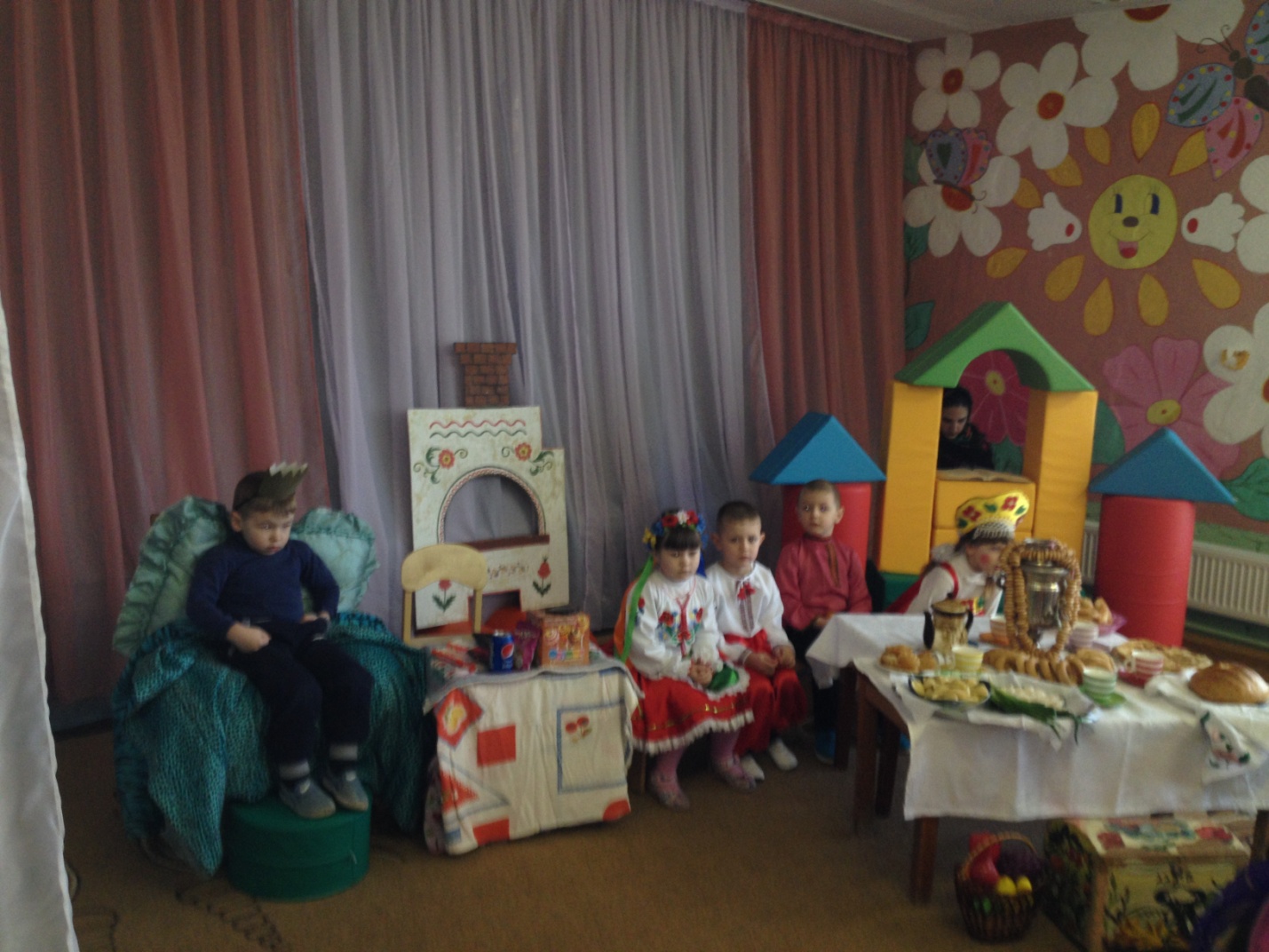 У его три сына былоНаделенных умом, силой.Царь Роман был не богат,Но гостям всегда он рад!Их с улыбкою встречает,Угощеньем угощает.Говорит всем без затей,Про своих «богатырей» - Хвалит, хвалит сыновей.Чтоб женить их поскорей.Так он сыновей сосваталИ женил их до заката. Старший Леша – Алексей,В жены взял ВарварушкуРусскую Красавицу.Средний сын Иван – Дiвчинку гарненькуГальку чепурненьку.Ну, а третий сын Немиров!Любит девушку Эльвиру.Привлекательно красиву.К ней – то сватались в мужья Царей заморских сыновья.Вот женил царь сыновей,Без забот и без затей.И сидит в своих хоромахВ красно синих панталонах.Думы  - думает: что делать?Скучно стало….ну а дальше…Едут в гости к Царь – отцуНевестки царские, родные.Варя, Галя и Эльвира.Ах!!! Красавицы какие,Их Царь – батюшка встречает,Угощенья всем дарует.Первая красавица – Приехала с дали.Россия ее Родина,Что приготовила смотри….Ребенок: Глубоки у нас моряИзобильная, роднаяЩедрая моя земля.Каравай вам поднесу и принять его прошу.Дорогих гостей встречаем,Круглым, пышным караваем.Он на блюде расписном,С белоснежным рушником.Чистым сердцем мы встречаемДорогих гостей своих,Хлебом, солью привечаемЩедро угощаем их.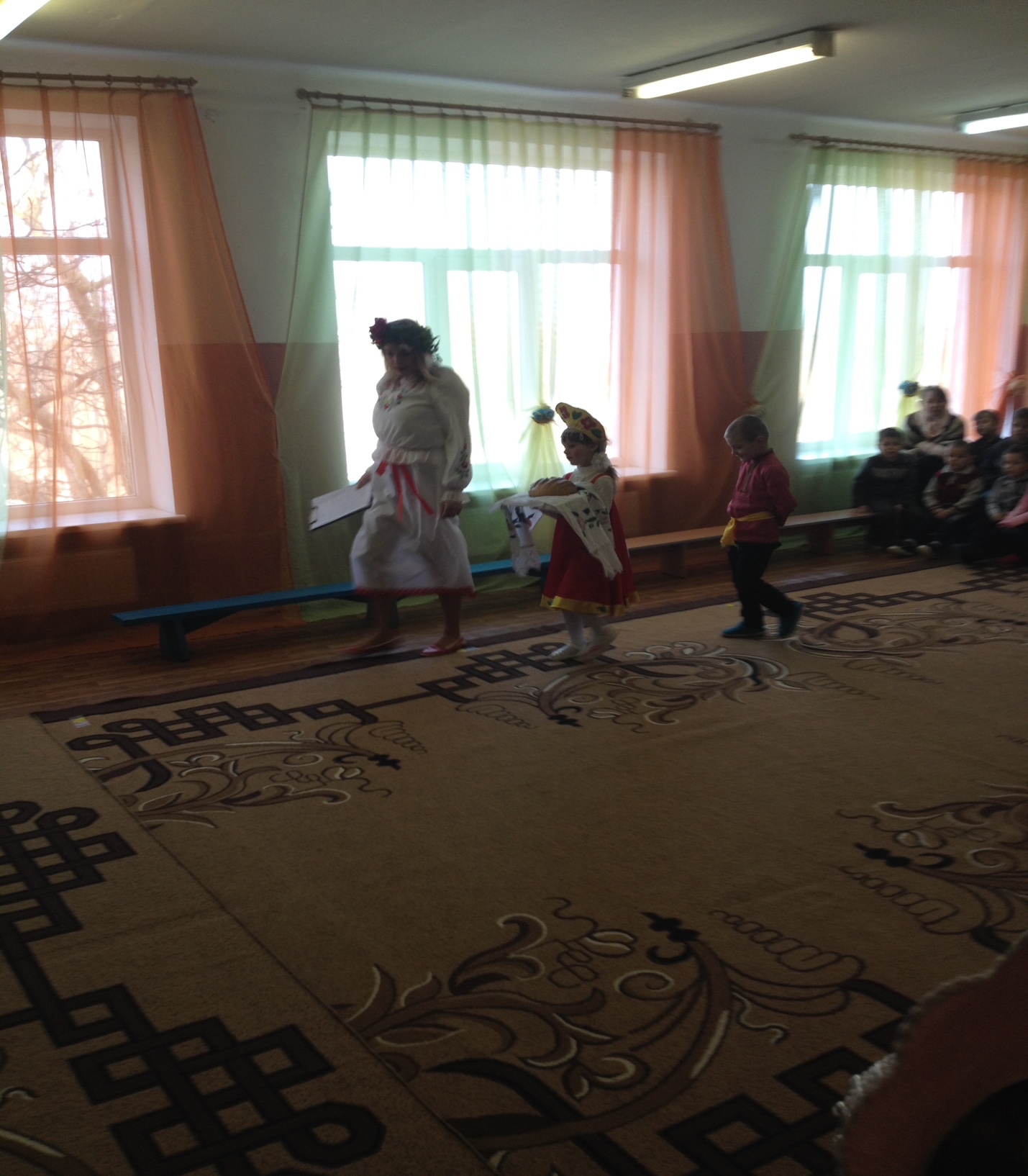 Дети поют частушки:Ребенок 1:Почему у Саши сажа На ушах и на носу?Потому что жарил СашаВ русской печи колбасу!               *** Ребенок 2:Выбросила МашаЗа окошко кашу!Видимо у Маши,Аллергия к каши!                ***Ребенок 3:Таня кушать не любила,У не исчезла сила.Ветер сильный вдруг подул,И случайно Таню сдул.Танец «Самовар».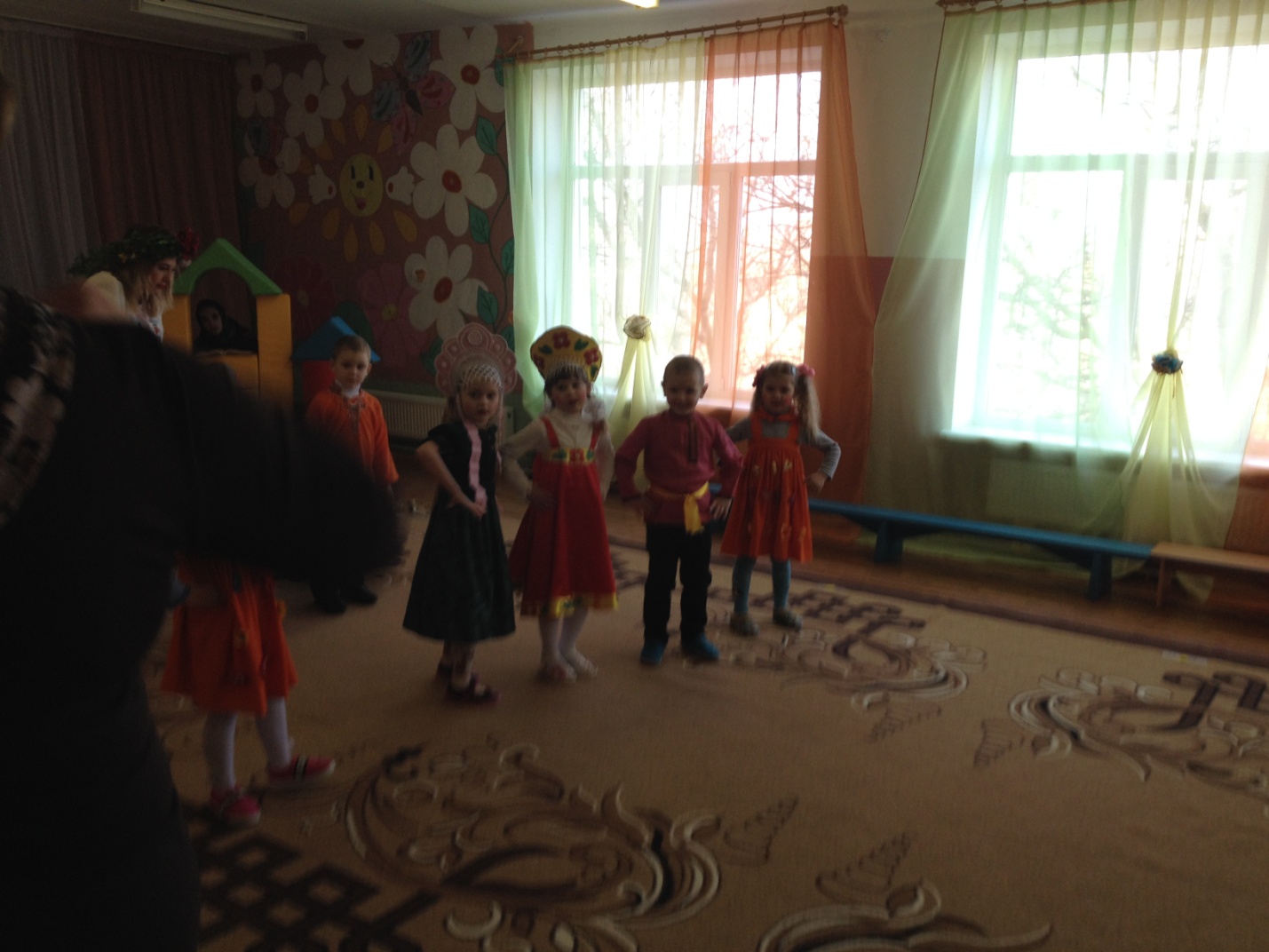 Сказочница: А вот вторая, хороша….Украинская душа.Говорит она красиво,И готовит всем на диво.Ребенок 1: Красивий, щедрий, рiдний крайI мова наша соловїнЛюби, шануй, оберігайУсе, що зветься УкраїнаРебенок2: 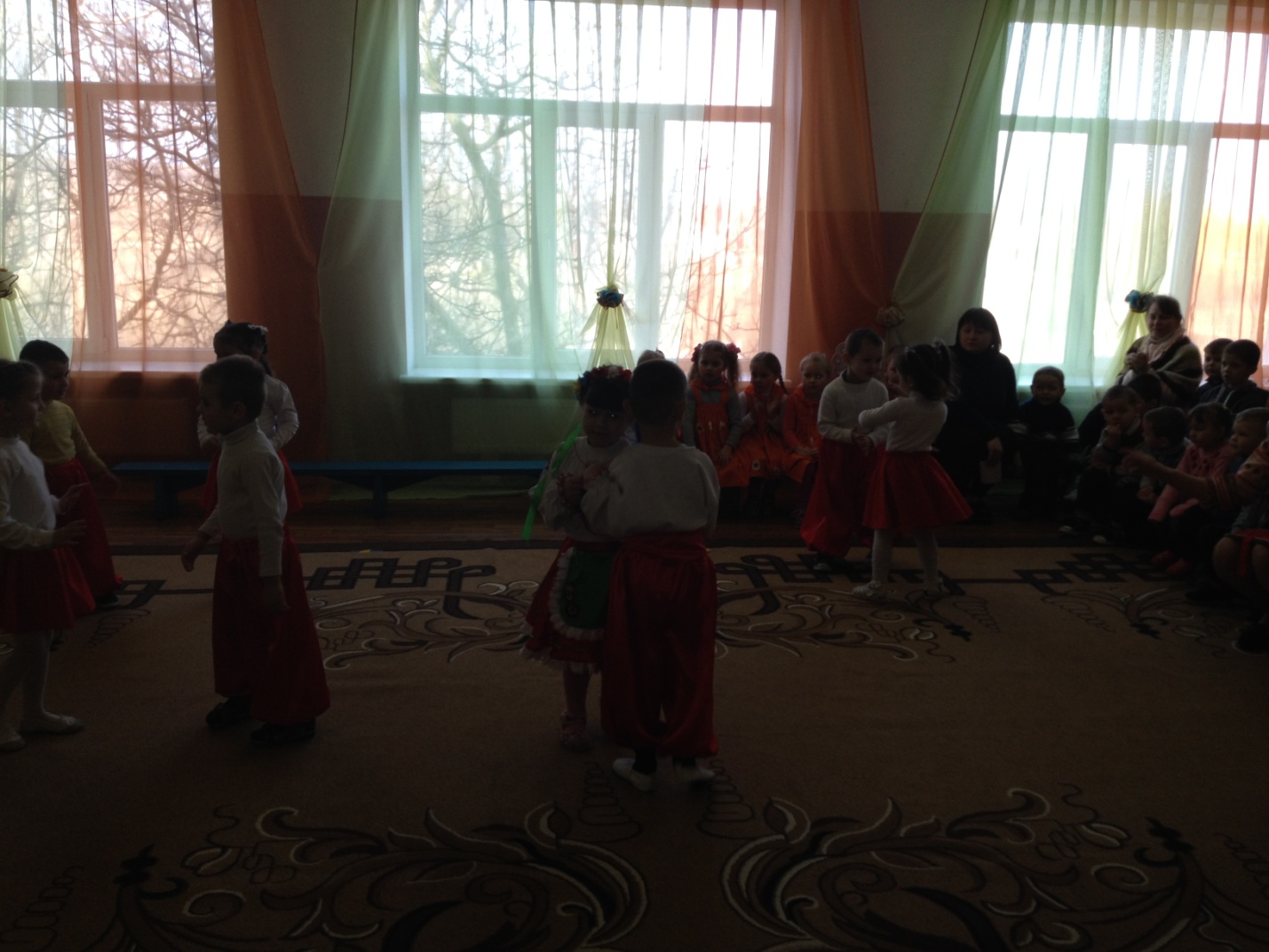 Сказочница: Всем нам очень нравитьсяТретья красавица.Эльвира гостей встречает,Вкусным блюдом угощает.« Татарские национальные блюда» Ребенок 1:–Катя З.На празднике скажем от всей душиТатарские блюда вкусны, горячи.Тут тебе губадия и беляши,И треугольники, и перемячи.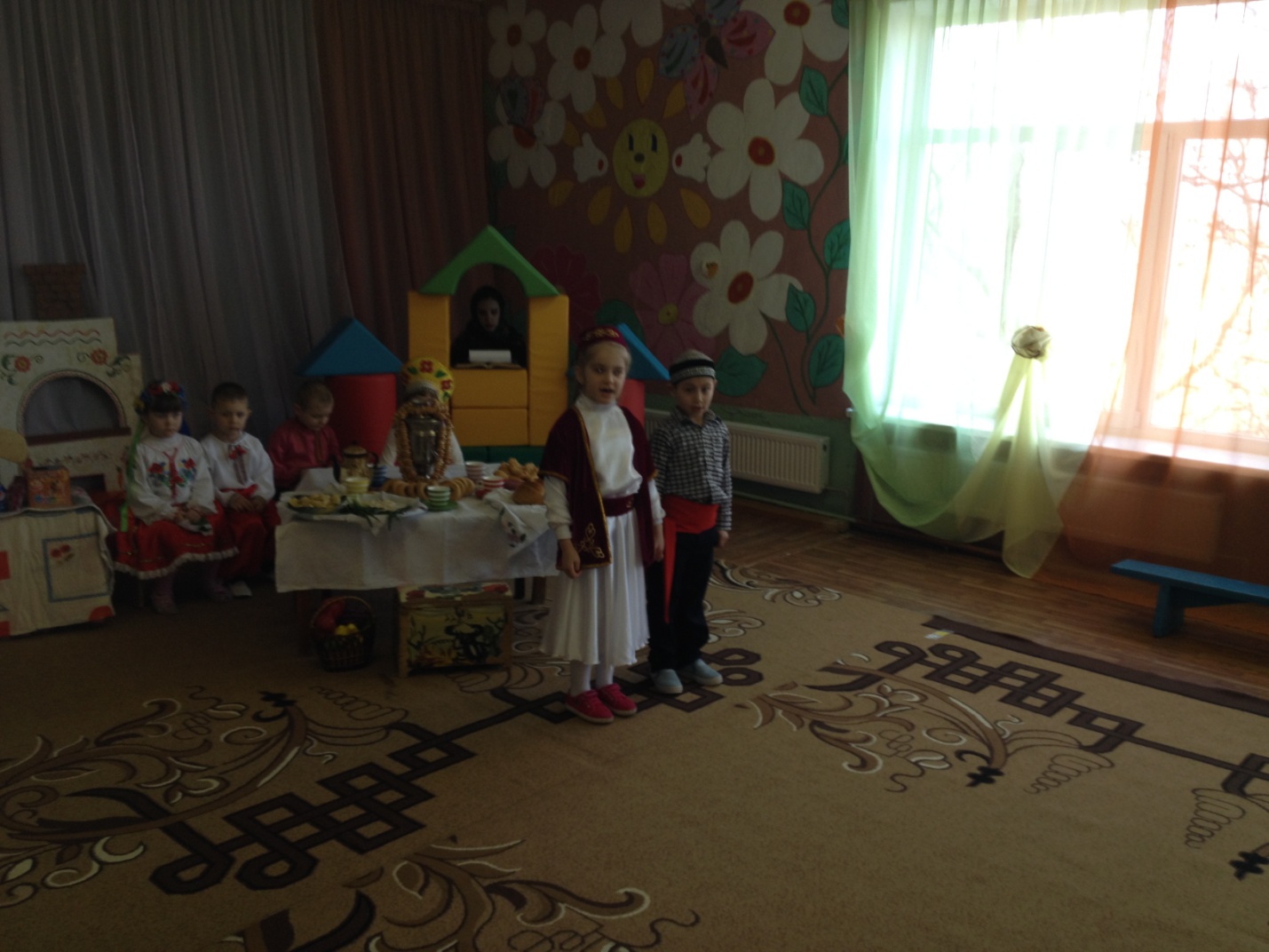  Звучит татарская мелодия ( Салих Сайдашев) -Презентация национальных блюд с элементами танца-Чтение стихотворений:Ребенок 2:Перемяч – Элина С.    Хоть состою я из мяса проваренногоХоть в глубоком масле обжарено Я очень вкусным могу быть И мой вкус всем не забыть.Если речь обо мне заходит, Мою начинку разной находят.То мясо – начинка моя, То яблоками начиняют меня.Говорят, я с любой начинкой могу сгодиться,И любое застолье мною гордится.Ребенок 3:Губадия-Олеся И. Во главе стола губадияГлянь, она словно царицаОт ее душистого запахаВокруг радостные лица.С улыбкой гостей встречаетИ всех с удовольствием угощает.Ребенок 4: Хворост-Вика О.На столе и хворосту почетВсе знают: он на масле испеченИзвестно, что кто в гости ходит,Не попробовав хвороста, не уходит.Ребенок 5: Беляш.  –Влада Б.       Сдержанно, скромно я сижуСо стола на гостей гляжу.На вид я пирог обычныйА начинка у меня отличнаяМясо, масло, рис – все просто классПопробуйте беляш – приглашаю вас. Ребенок 6: Чак-чак-Саша Г.Ходит слух, что занимает почетное место,На столе нашчак-чак из медового теста.Будь то свадьба, иль праздник  любвиНа столе чак-чак всегда большой.Может чак-чак и настроение поднять,И танец восточный девочки  могут сейчас станцевать. Танец девочек «Восточные сказки» (группа Блестящие)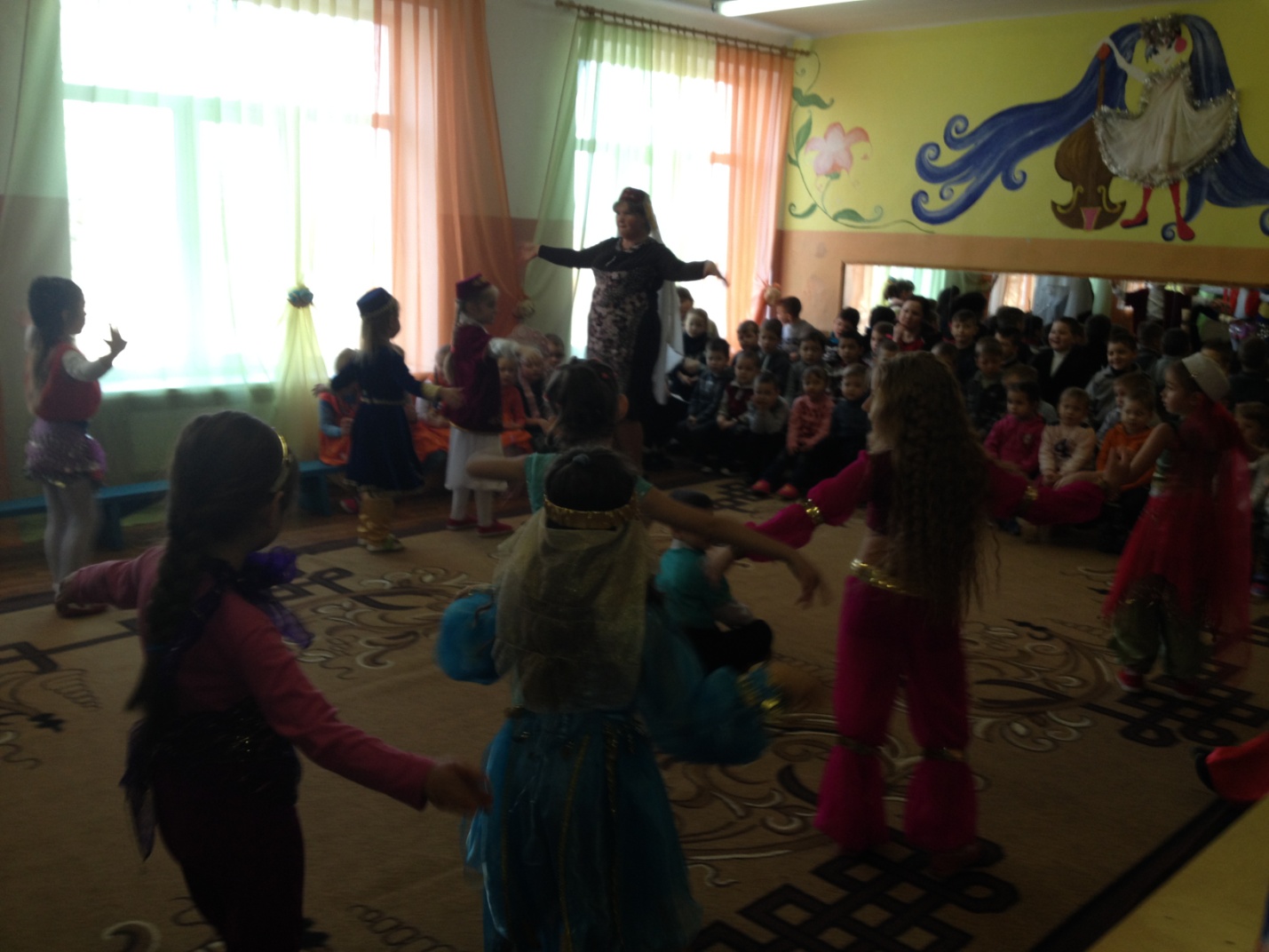 Танец мальчиков «Татарская лезгинка»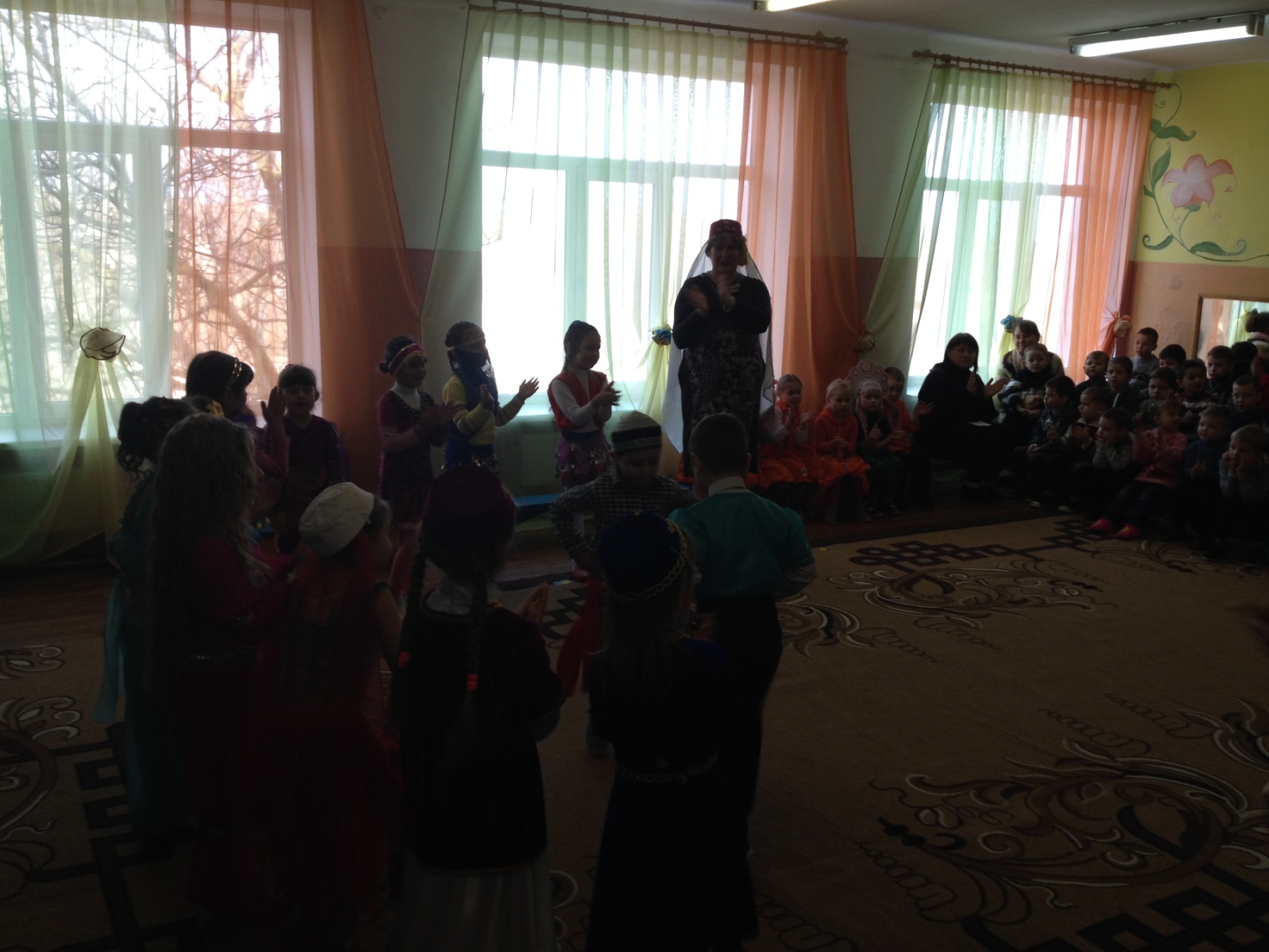 Сказочница: Все невестки хороши,А готовят - от души:Холодец и беляши.Сибирские пельмени, щи.Чак – чак к чаю, курабье.Плов, тандырные лепешки,Обалденную окрошку.Ну! - Всех блюд не перечесть.Говорю, как оно есть.А еще была однаДочь у батюшки – царя.Села потчевать онаЕла вредную Еду.Шоколад, мармелад,Чипсы и сухарики.Пила Марфуша лимонад,Но Царь этому не рад.Тут невестки удивились!И за головы схватились.Диву – дивному дивились….Что ты делаешь Марфуша?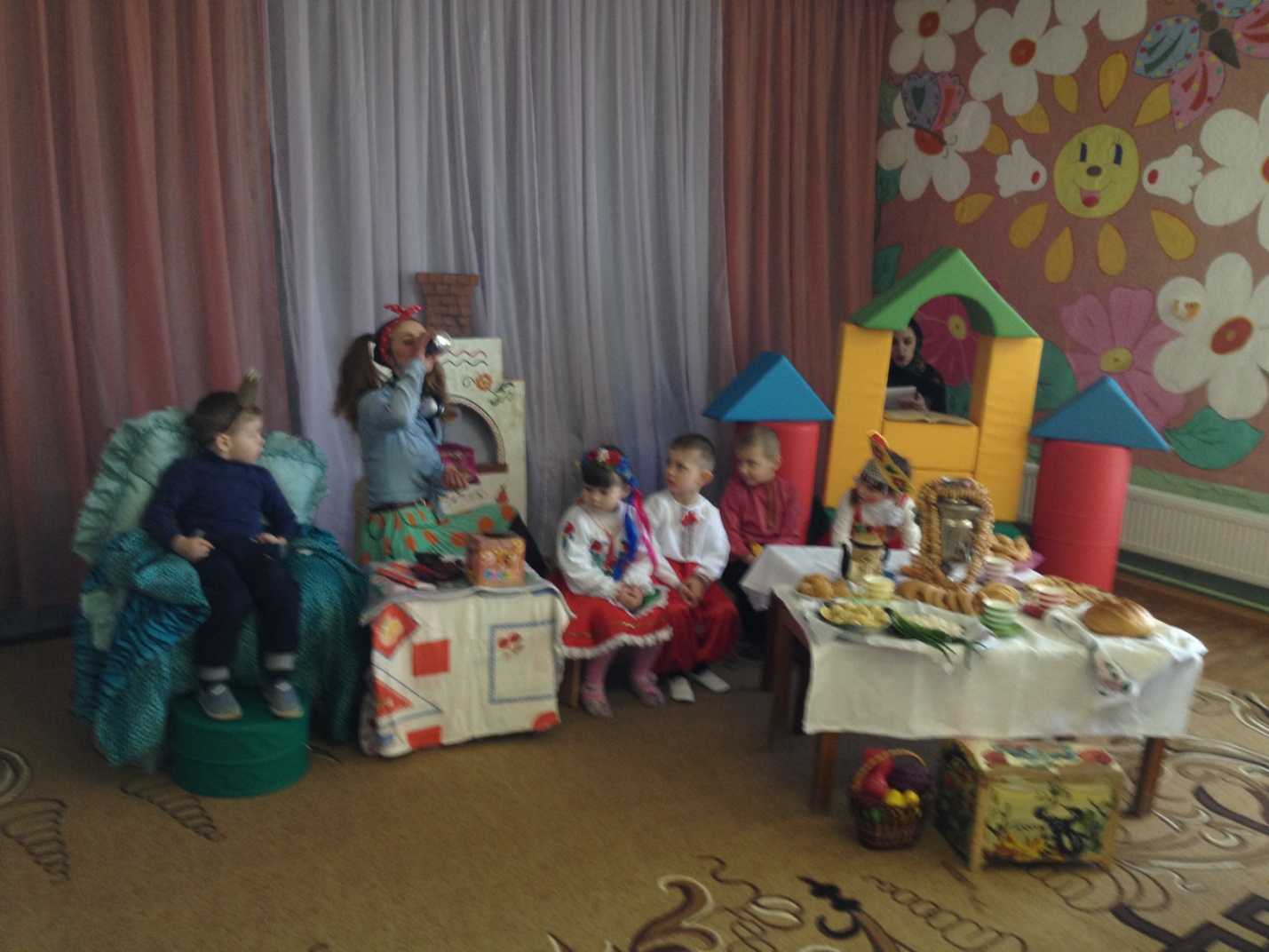 Это ж вредная еда,Будишь есть ее, беда…Тут Марфуша рассмеялась,Есть ее не отказалась.Ела – ела и все съела.А потом вдруг заревела.Ой-ой-ой, что случилось - то со мной?Зуб молочный заболел,Закружилась голова.И сказала дочка - Да!Это вредная Еда.Дочка – это поняла.Царя крепко обняла.Пообещав ему,- кушать только полезную еду:Апельсины, курагу,Молочные продукты,Мясо, рыбу, овощи и фрукты.Вот и нашей сказочки подошел конец!А кто правильно питается – Ребята…. Молодец!!!- И я там была, чай с медом пила.А сейчас пришла пора поиграть нам детвора.Дружно встали все на месте,Начинаем делать тесто. (Игра «Тесто»)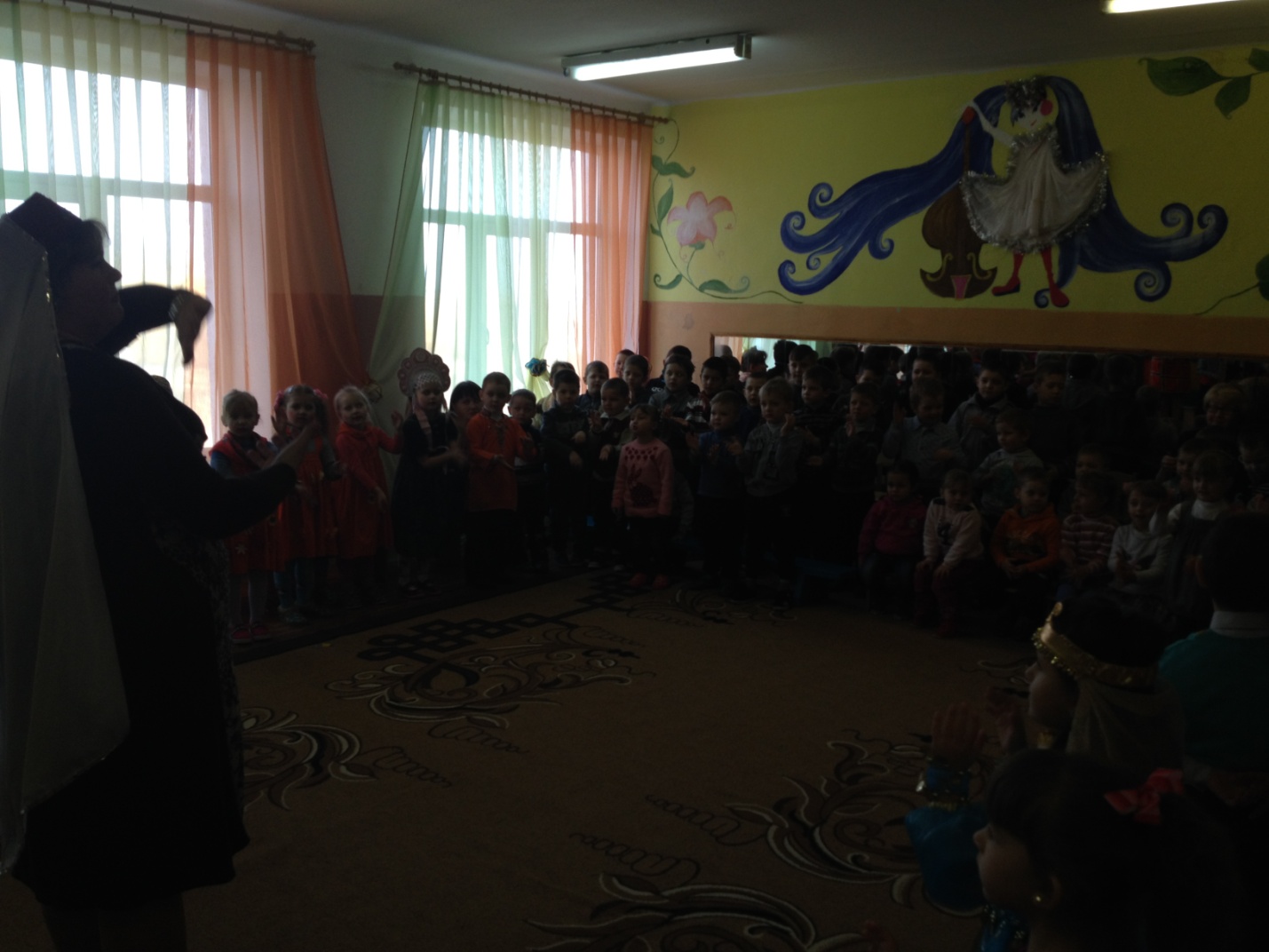 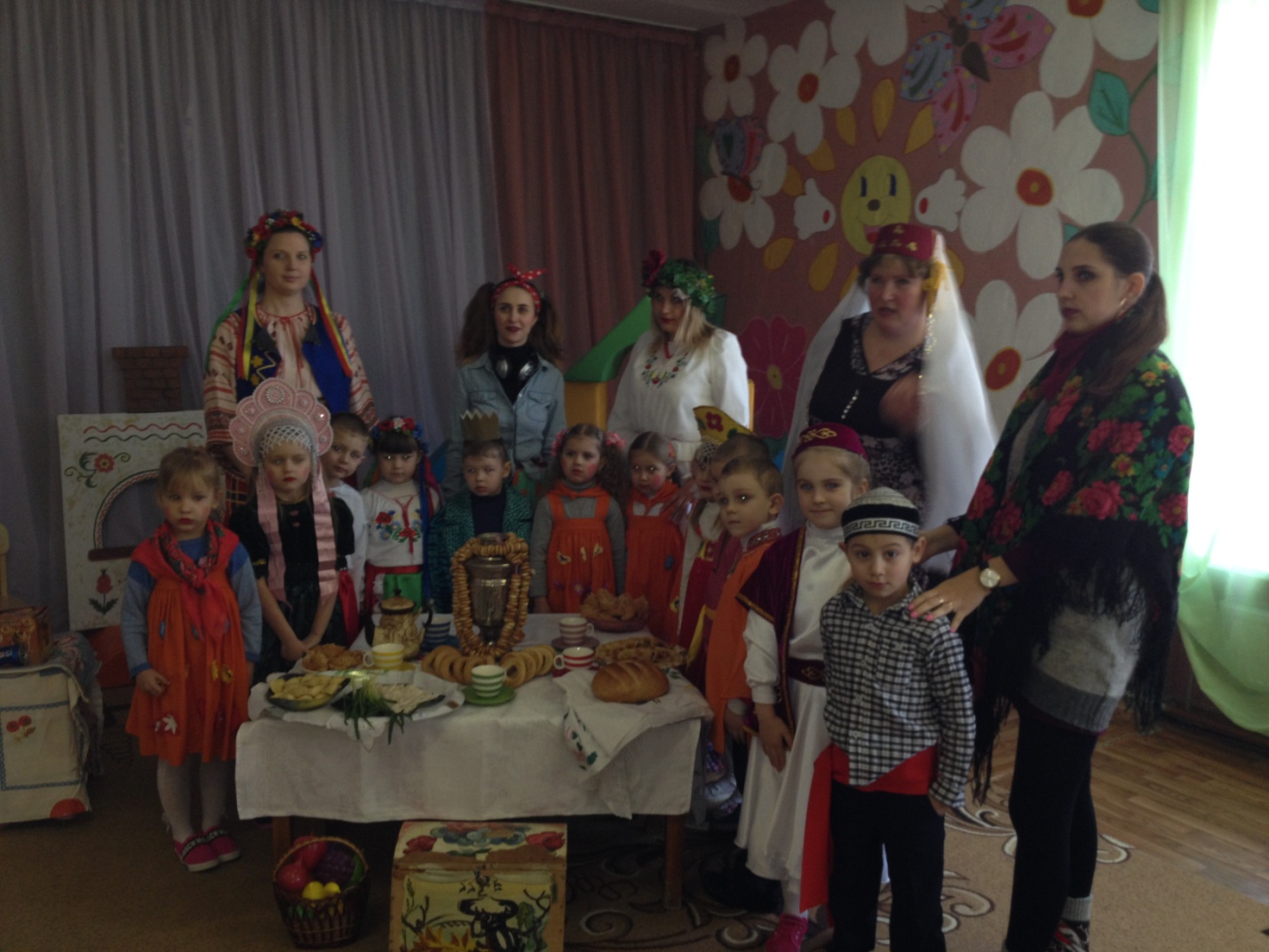 Всіх друзів збираю в себе,- Всім зустрітися нам треба. І на всю оцю ораву Фірмову готую страву: Є вареники із м'ясом- До них друзi будуть ласі, Є з картоплею і кропом- Саме булькають в окропі; Я доліплюю із сиром, Щоб були пухкі й красиві; На десерт ще й вишні будуть,- Цю гостину не забудуть!.. Шкода, що часу замало, Я б іще зварила з салом, Із капустою, з шкварками, Яблуками, ягідками... До вареників-сметанка- Є домашньої аж банка! Бо вареник без сметани- Як священник без сутани!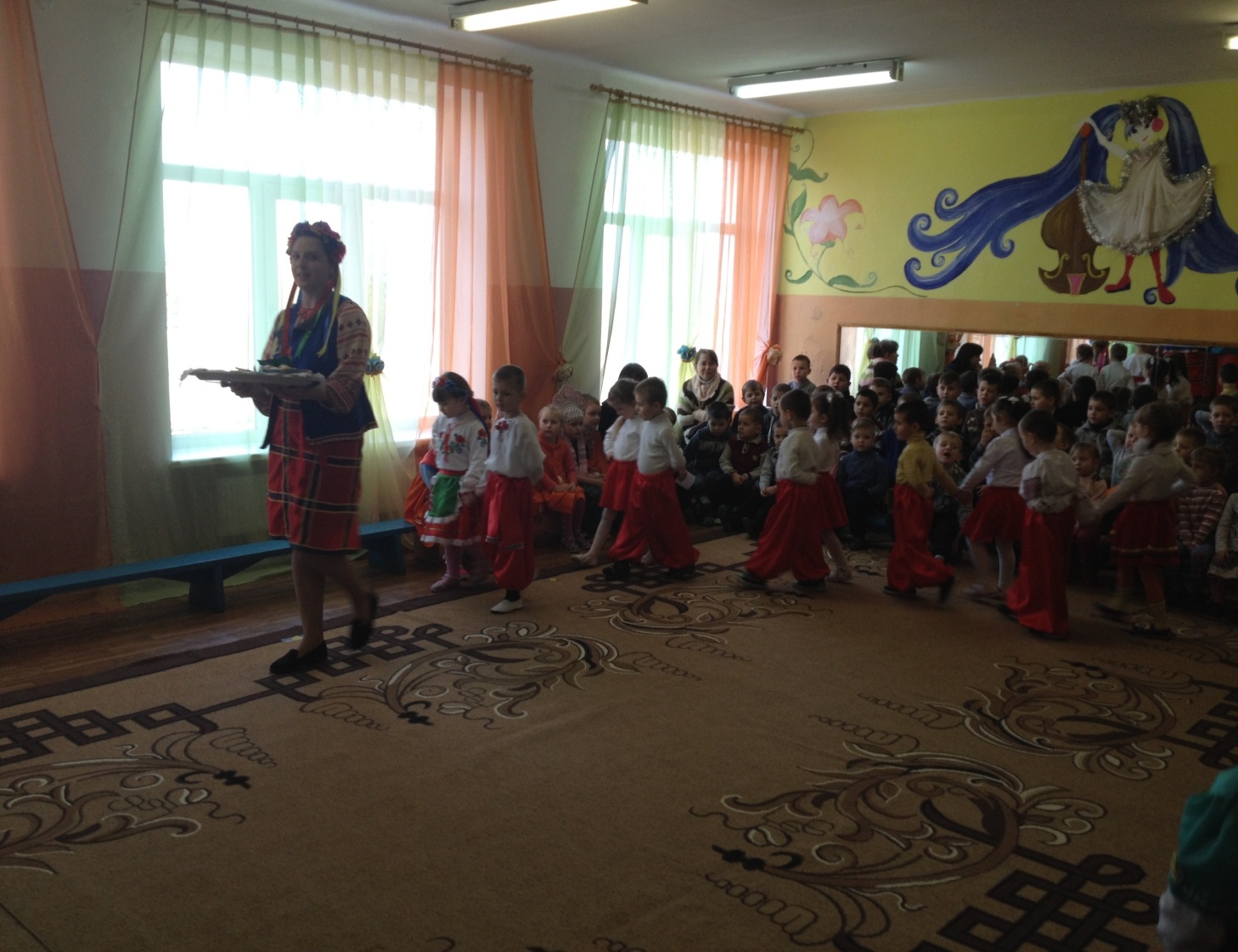 Танец: «Сладкая Ягода и Ярослав Евдокимов – Вареники»